Seguridad Alimentaria. Grado 4°. Guía 1.CONOCIENDO DE ABONOS ORGÁNICOS.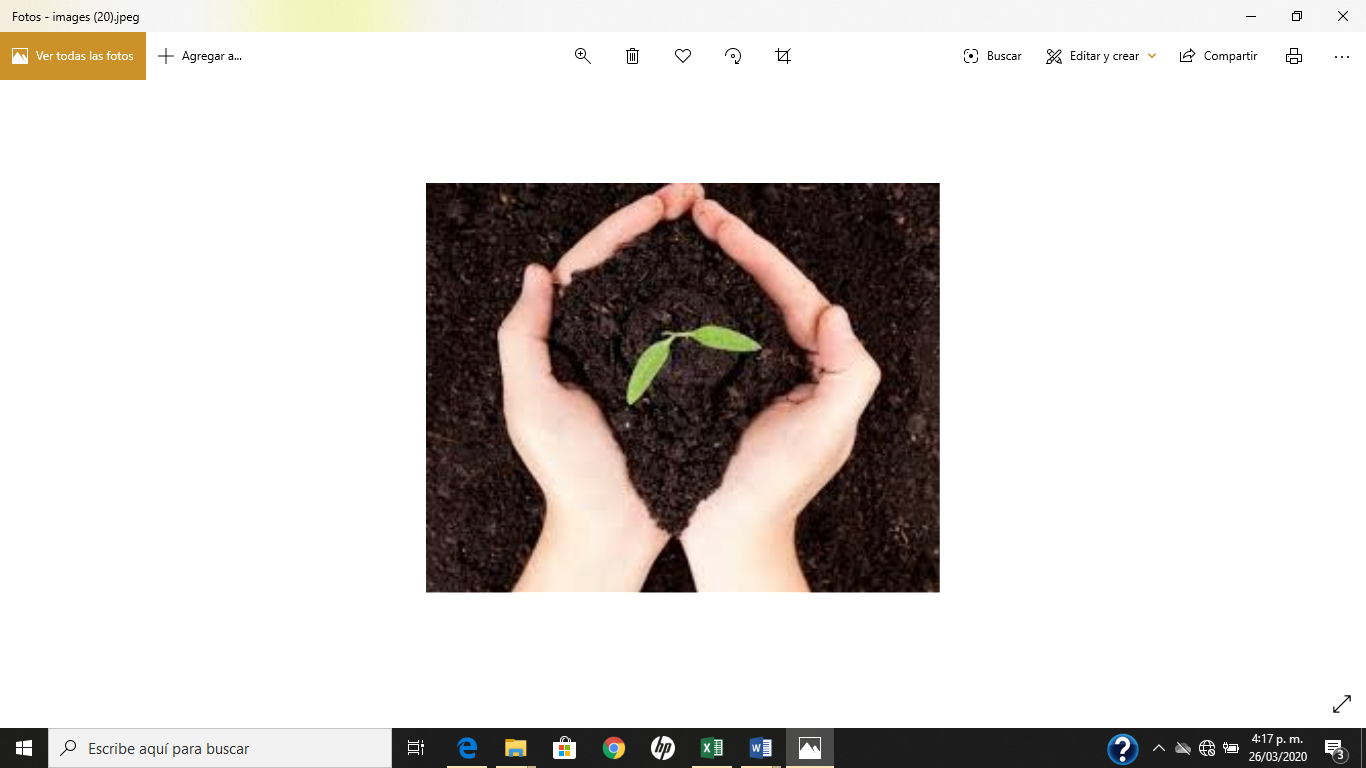 DBA intencionado: Comprende el sentido global de los mensajes, a partir de la relación entre la información explícita e implícita.INDICADORES:Conceptual.Reconozco la importancia de la producción de abonos orgánicos para obtener alimentos sanos.Procedimental.Aplico el proceso correcto para la producción de abonos orgánicos utilizando los residuos que tengo a mi disposición.Actitudinal.Tomo decisiones responsables para el bienestar de mi familia y de mi comunidad.A actividades básicas.Trabajo individual.Identifico que tipos de residuos orgánicos e inorgánicos se generan donde vivo ya sean de concina o de producciones agropecuarias y hago un listado de cada tipo.Observo las siguientes imágenes relacionadas con producción de abonos orgánicos y dibujo en el cuaderno aquellos elementos  que puedo usar en la elaboración de un compost.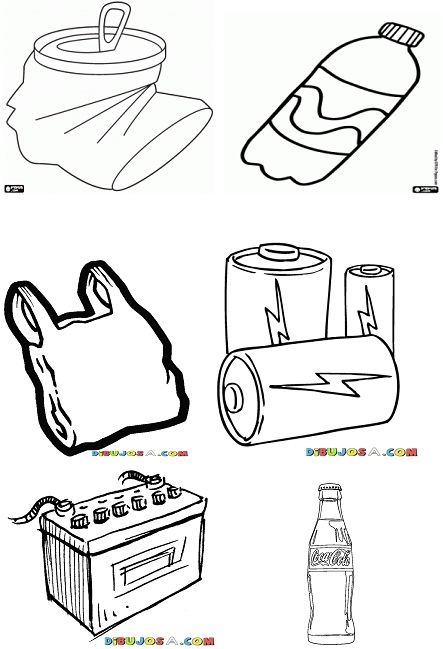 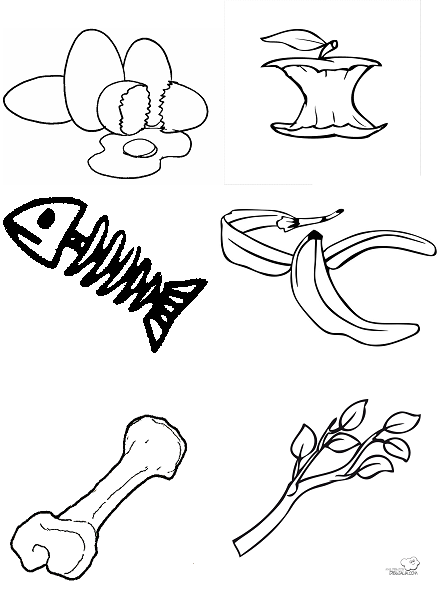 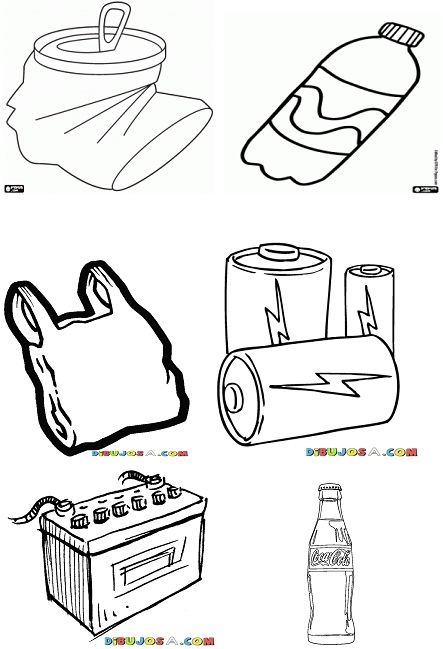 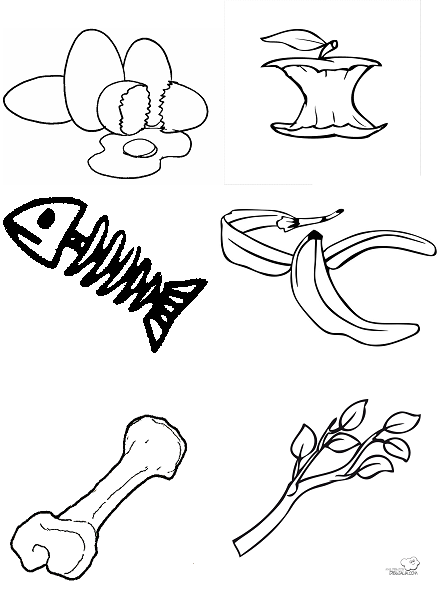 Trabajo en familia.Socializo con mi familia el trabajo realizado para que me den sus opiniones. B cuento pedagógico.Trabajo Individual.Leo con mucha atención el siguiente cuento utilizando una buena posición corporal y siguiendo los signos de puntuación.AQUELLOS MONSTRUOS ANCIANOS QUE VIVEN BAJO LA TIERRA.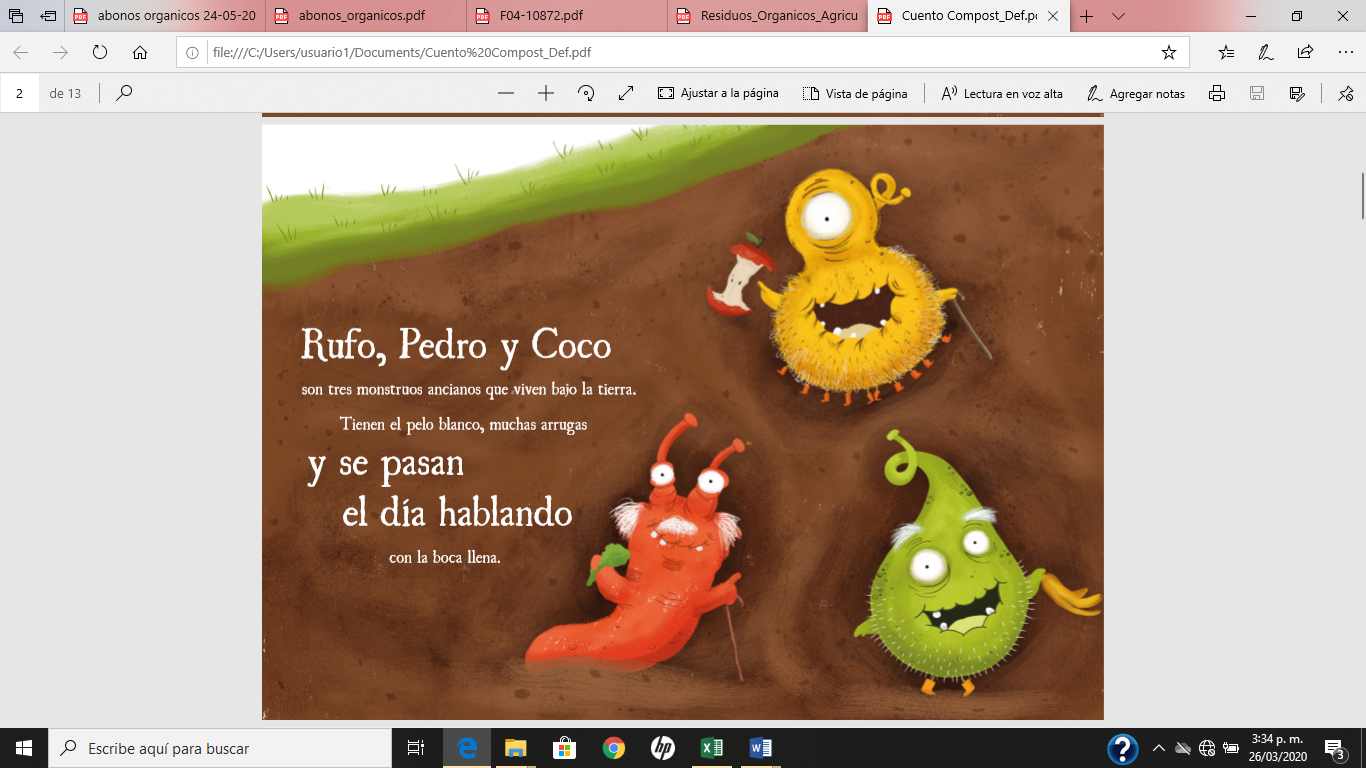 .  Rufo, Pedro y Coco son tres monstruos ancianos que viven bajo la tierra. Tienen el pelo blanco, muchas arrugas y se pasan el día hablando con la boca llena. Los tres monstruos ancianos que viven bajo la tierra tienen un trabajo un poco raro, comerse las basuras de las casas y los desechos orgánicos de las producciones agropecuarias para convertirlos en slime mágico. El slime mágico que Rufo, Pedro y Coco hacen es de color marrón y está lleno de restos de comida y desechos orgánicos. Puede parecerte asqueroso,  pero en realidad es muy ¡chévere! El slime mágico se llama compost y es súper importante para todo el mundo: las plantas, los animales, el medioambiente, las personas...Las plantas crecen muchísimo más cuando les echas compost  y los animales crecen mucho más fuertes cuando comen plantas que se alimentan de compost.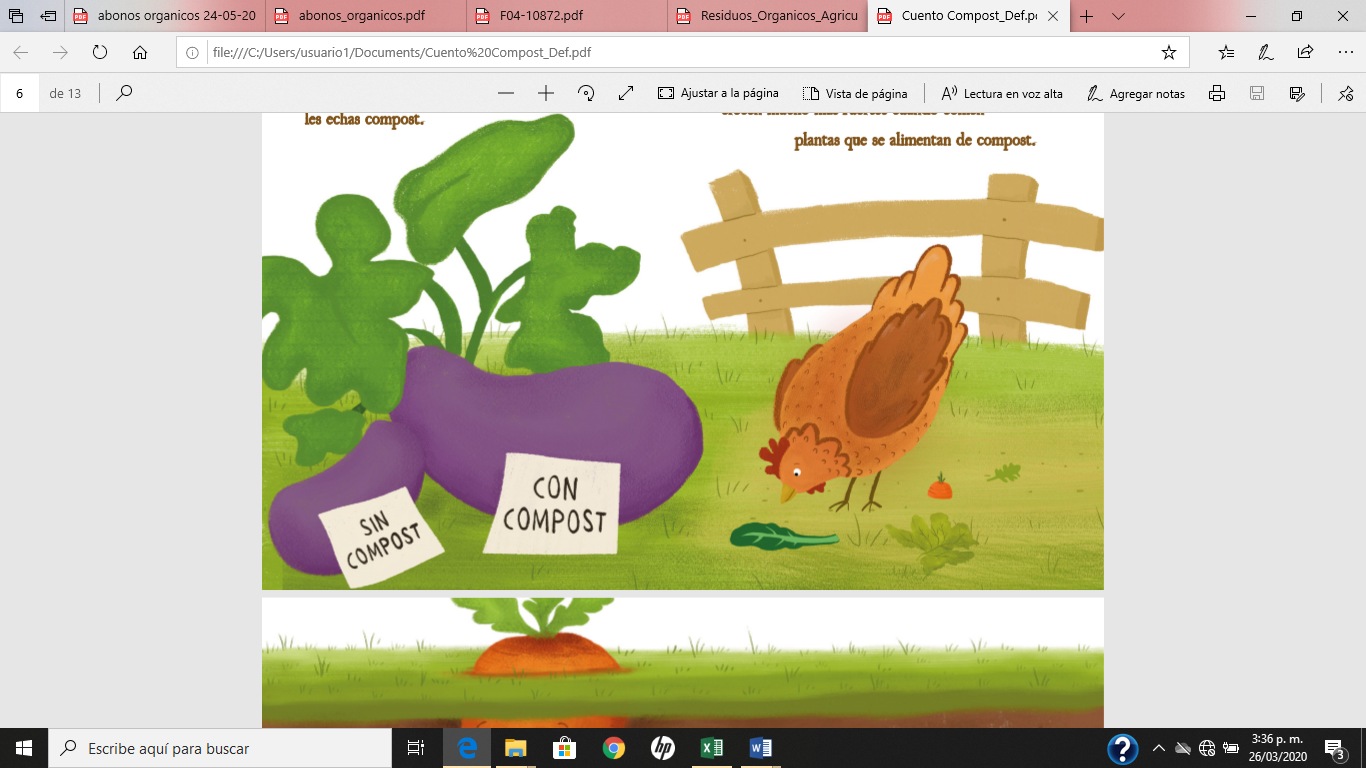 Ver las plantas crecer es la parte favorita de Rufo, Pedro y Coco...Hacer el compost en casa es bastante fácil. También puedes hacerlo en el cole, en la aldea o en casa de tus abuelos  (seguro que ellos saben un montón sobre compost). Lo que no es tan fácil es ver a Rufo, Pedro y Coco, son muy pequeños y escurridizos, además de estar muy ocupados fabricando slime mágico.También hay fábricas donde hacen un montón de compost para plantas. Y también hay otros monstruos como Rufo, Pedro y Coco.Así que cada vez que en tu casa sobre comida o queden desechos de las producciones agropecuarias, acuérdate de Rufo, Pedro y Coco... ¡Te estarán esperando con la boca abierta!... Fin.Recuerda que además del compost hay otros tipos de abono orgánicos como el lombricultivo,  que aportan muchos nutrientes a las plantas y nos permiten obtener alimentos sanos para proteger nuestra salud.C actividades de práctica.Trabajo Individual.Teniendo como base el cuento leído, hago en mi cuaderno de seguridad alimentaria el dibujo de mi casa y luego establezco el lugar donde tenemos ubicado el compost o donde lo podríamos elaborar en caso de que aún no contemos con uno. A continuación hay 5 afirmaciones, en el cuaderno escribo falso (F) o verdadero (V) de acuerdo a mis conocimientos.Producir nuestros propios alimentos nos ayuda a mejorar nuestra nutrición. ( )El abono orgánico puede reducir la producción de las plantas ( )Los abonos orgánicos me permiten obtener alimentos sanos. ( )Los alimentos no se pueden cultivar con abono orgánico. ( )El único abono orgánico que existe es el compost. ( )En la próxima clase de seguridad alimentaria presento el trabajo realizado a mi profesor para que valore mis aprendizajes. D aplicación.Con la familia.Comparto con mis familiares el trabajo realizado y los motivo para aprovechar el compost como fuente de nutrición para las plantas y obtener alimentos sanos, y si no tenemos uno pido que me ayuden a establecerlo.En la próxima clase de seguridad alimentaria comparto con mis compañeros y mi maestro los avances que he tenido con mi familia en el establecimiento y aprovechamiento del compost.Referencias:Interreg (fondo Europeo de desarrollo regional).www.fonag.org.ec 